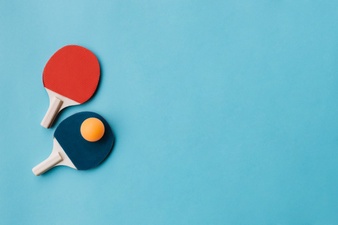                                                                       ANAKOINΩΣΗ                   ΕΣΩΤΕΡΙΚΟΥ ΠΡΩΤΑΘΛΗΜΑΤΟΣ  ΕΠΙΤΡΑΠΕΖΙΑΣ ΑΝΤΙΣΦΑΙΡΙΣΗΣ  Ε.Μ.Π.                                                                        PING-P0NG                                                                ΑΚΑΔΗΜΑΙΚΟΥ ΕΤΟΥΣ 2018-19                                                                      Όσοι φοιτητές-τριες επιθυμούν να συμμετάσχουν στο Ετήσιο Φοιτητικό                                                                                                                                                                                Πρ                                                                                Πρωτάθλημα Επιτραπέζιας Αντισφαίρισης Ε.Μ.Π.                                                                          για το ακαδημαϊκό έτος 2018-19,                                                                                                                                             το                                                                                    το οποίο θα διεξαχθεί από                                                                             29/10/2018 έως και 15/12/2018                                                                                                                                                                       στ                                                                                        στο Κλειστό Γυμναστήριο, να  προσέλθουν στο Αθλητικό Κέντρο για να                                                                                               λη                                                                                         δηλώσουν συμμετοχή, έως την                                                                                   Πέμπτη 25 Οκτωβρίου 2018.                                                                                                       Υπεύθυνη Καθ. Φυσικής Αγωγής: Αναστασία Τσουρουφλή                                                                                                         Τηλ. επικοινωνίας: 210 7722134, 6976 600804                                                                                                                                                             Ζωγράφου, 9 Νοεμβρίου 2018